Bijlage AGeharmoniseerd aanvraagformulierAanvraag SchengenvisumDit aanvraagformulier is gratis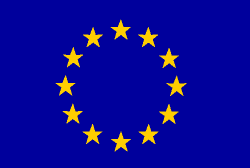 Familieleden van EU-, EER- of CH-burgers of van onderdanen van het VK die begunstigden zijn van het Terugtrekkingsakkoord, hoeven de velden 21, 22, 30, 31 en 32 (met een *) niet in te vullen.De velden 1-3 moeten worden ingevuld overeenkomstig de gegevens in het reisdocument.1. Achternaam (Familienaam): 1. Achternaam (Familienaam): 1. Achternaam (Familienaam): 1. Achternaam (Familienaam): 1. Achternaam (Familienaam): 1. Achternaam (Familienaam): 1. Achternaam (Familienaam): 1. Achternaam (Familienaam): 1. Achternaam (Familienaam): 1. Achternaam (Familienaam): Door de dienst in te vullen vakDatum aanvraag:Aanvraagnummer:2. Achternaam bij de geboorte (vroegere familienaam/namen): 2. Achternaam bij de geboorte (vroegere familienaam/namen): 2. Achternaam bij de geboorte (vroegere familienaam/namen): 2. Achternaam bij de geboorte (vroegere familienaam/namen): 2. Achternaam bij de geboorte (vroegere familienaam/namen): 2. Achternaam bij de geboorte (vroegere familienaam/namen): 2. Achternaam bij de geboorte (vroegere familienaam/namen): 2. Achternaam bij de geboorte (vroegere familienaam/namen): 2. Achternaam bij de geboorte (vroegere familienaam/namen): 2. Achternaam bij de geboorte (vroegere familienaam/namen): Door de dienst in te vullen vakDatum aanvraag:Aanvraagnummer:3. Voornaam/voornamen: 3. Voornaam/voornamen: 3. Voornaam/voornamen: 3. Voornaam/voornamen: 3. Voornaam/voornamen: 3. Voornaam/voornamen: 3. Voornaam/voornamen: 3. Voornaam/voornamen: 3. Voornaam/voornamen: 3. Voornaam/voornamen: Door de dienst in te vullen vakDatum aanvraag:Aanvraagnummer:Geboortedatum (dag-maand-jaar):Geboortedatum (dag-maand-jaar):5. Geboorteplaats:6. Geboorteland:5. Geboorteplaats:6. Geboorteland:5. Geboorteplaats:6. Geboorteland:5. Geboorteplaats:6. Geboorteland:5. Geboorteplaats:6. Geboorteland:7. Huidige nationaliteit:Nationaliteit bij geboorte, indien anders:Andere nationaliteiten:7. Huidige nationaliteit:Nationaliteit bij geboorte, indien anders:Andere nationaliteiten:7. Huidige nationaliteit:Nationaliteit bij geboorte, indien anders:Andere nationaliteiten:Plaats indiening aanvraag:□ ambassade / consulaat□ dienstverlener□ commerciële bemiddelaar8. Geslacht:□ man □ vrouw8. Geslacht:□ man □ vrouw9. Burgerlijke staat:□ alleenstaand □ gehuwd □ geregistreerd partnerschap □ gescheiden wonend □ gescheiden □ weduwe/weduwnaar □ overige (gelieve te specificeren):9. Burgerlijke staat:□ alleenstaand □ gehuwd □ geregistreerd partnerschap □ gescheiden wonend □ gescheiden □ weduwe/weduwnaar □ overige (gelieve te specificeren):9. Burgerlijke staat:□ alleenstaand □ gehuwd □ geregistreerd partnerschap □ gescheiden wonend □ gescheiden □ weduwe/weduwnaar □ overige (gelieve te specificeren):9. Burgerlijke staat:□ alleenstaand □ gehuwd □ geregistreerd partnerschap □ gescheiden wonend □ gescheiden □ weduwe/weduwnaar □ overige (gelieve te specificeren):9. Burgerlijke staat:□ alleenstaand □ gehuwd □ geregistreerd partnerschap □ gescheiden wonend □ gescheiden □ weduwe/weduwnaar □ overige (gelieve te specificeren):9. Burgerlijke staat:□ alleenstaand □ gehuwd □ geregistreerd partnerschap □ gescheiden wonend □ gescheiden □ weduwe/weduwnaar □ overige (gelieve te specificeren):9. Burgerlijke staat:□ alleenstaand □ gehuwd □ geregistreerd partnerschap □ gescheiden wonend □ gescheiden □ weduwe/weduwnaar □ overige (gelieve te specificeren):9. Burgerlijke staat:□ alleenstaand □ gehuwd □ geregistreerd partnerschap □ gescheiden wonend □ gescheiden □ weduwe/weduwnaar □ overige (gelieve te specificeren):□ grens (naam):…………………………………………□ overige:10. Persoon die het ouderlijk gezag uitoefent (voor minderjarigen) / voogd (achternaam, voornaam, adres, indien dat verschilt van dat van de aanvrager, telefoonnummer, e-mailadres en nationaliteit):10. Persoon die het ouderlijk gezag uitoefent (voor minderjarigen) / voogd (achternaam, voornaam, adres, indien dat verschilt van dat van de aanvrager, telefoonnummer, e-mailadres en nationaliteit):10. Persoon die het ouderlijk gezag uitoefent (voor minderjarigen) / voogd (achternaam, voornaam, adres, indien dat verschilt van dat van de aanvrager, telefoonnummer, e-mailadres en nationaliteit):10. Persoon die het ouderlijk gezag uitoefent (voor minderjarigen) / voogd (achternaam, voornaam, adres, indien dat verschilt van dat van de aanvrager, telefoonnummer, e-mailadres en nationaliteit):10. Persoon die het ouderlijk gezag uitoefent (voor minderjarigen) / voogd (achternaam, voornaam, adres, indien dat verschilt van dat van de aanvrager, telefoonnummer, e-mailadres en nationaliteit):10. Persoon die het ouderlijk gezag uitoefent (voor minderjarigen) / voogd (achternaam, voornaam, adres, indien dat verschilt van dat van de aanvrager, telefoonnummer, e-mailadres en nationaliteit):10. Persoon die het ouderlijk gezag uitoefent (voor minderjarigen) / voogd (achternaam, voornaam, adres, indien dat verschilt van dat van de aanvrager, telefoonnummer, e-mailadres en nationaliteit):10. Persoon die het ouderlijk gezag uitoefent (voor minderjarigen) / voogd (achternaam, voornaam, adres, indien dat verschilt van dat van de aanvrager, telefoonnummer, e-mailadres en nationaliteit):10. Persoon die het ouderlijk gezag uitoefent (voor minderjarigen) / voogd (achternaam, voornaam, adres, indien dat verschilt van dat van de aanvrager, telefoonnummer, e-mailadres en nationaliteit):10. Persoon die het ouderlijk gezag uitoefent (voor minderjarigen) / voogd (achternaam, voornaam, adres, indien dat verschilt van dat van de aanvrager, telefoonnummer, e-mailadres en nationaliteit):Behandeld door:11. Nationaal identiteitsnummer, indien van toepassing:11. Nationaal identiteitsnummer, indien van toepassing:11. Nationaal identiteitsnummer, indien van toepassing:11. Nationaal identiteitsnummer, indien van toepassing:11. Nationaal identiteitsnummer, indien van toepassing:11. Nationaal identiteitsnummer, indien van toepassing:11. Nationaal identiteitsnummer, indien van toepassing:11. Nationaal identiteitsnummer, indien van toepassing:11. Nationaal identiteitsnummer, indien van toepassing:11. Nationaal identiteitsnummer, indien van toepassing:Bewijsstukken:□ reisdocumenten□ middelen van bestaan□ uitnodiging12. Type reisdocument:□ gewoon paspoort □ diplomatiek paspoort □ dienstpaspoort □ officieel paspoort □ speciaal paspoort□ ander reisdocument (gelieve te specificeren):12. Type reisdocument:□ gewoon paspoort □ diplomatiek paspoort □ dienstpaspoort □ officieel paspoort □ speciaal paspoort□ ander reisdocument (gelieve te specificeren):12. Type reisdocument:□ gewoon paspoort □ diplomatiek paspoort □ dienstpaspoort □ officieel paspoort □ speciaal paspoort□ ander reisdocument (gelieve te specificeren):12. Type reisdocument:□ gewoon paspoort □ diplomatiek paspoort □ dienstpaspoort □ officieel paspoort □ speciaal paspoort□ ander reisdocument (gelieve te specificeren):12. Type reisdocument:□ gewoon paspoort □ diplomatiek paspoort □ dienstpaspoort □ officieel paspoort □ speciaal paspoort□ ander reisdocument (gelieve te specificeren):12. Type reisdocument:□ gewoon paspoort □ diplomatiek paspoort □ dienstpaspoort □ officieel paspoort □ speciaal paspoort□ ander reisdocument (gelieve te specificeren):12. Type reisdocument:□ gewoon paspoort □ diplomatiek paspoort □ dienstpaspoort □ officieel paspoort □ speciaal paspoort□ ander reisdocument (gelieve te specificeren):12. Type reisdocument:□ gewoon paspoort □ diplomatiek paspoort □ dienstpaspoort □ officieel paspoort □ speciaal paspoort□ ander reisdocument (gelieve te specificeren):12. Type reisdocument:□ gewoon paspoort □ diplomatiek paspoort □ dienstpaspoort □ officieel paspoort □ speciaal paspoort□ ander reisdocument (gelieve te specificeren):12. Type reisdocument:□ gewoon paspoort □ diplomatiek paspoort □ dienstpaspoort □ officieel paspoort □ speciaal paspoort□ ander reisdocument (gelieve te specificeren):Bewijsstukken:□ reisdocumenten□ middelen van bestaan□ uitnodiging13. Nummer reisdocument:14. Datum van afgifte:14. Datum van afgifte:14. Datum van afgifte:15. Geldig tot:15. Geldig tot:15. Geldig tot:15. Geldig tot:15. Geldig tot:16. Afgegeven door (land):□ medische reisverzekering□ vervoermiddelen□ overige:Besluit inzake het visum:□ afgewezen□ afgegeven:□ A□ C□ beperkte territoriale geldigheid□ geldig:van:tot:17. Persoonsgegevens van het gezinslid dat een EU-, EER- of CH-burger is, of onderdaan van het VK die begunstigde is van het Terugtrekkingsakkoord, indien van toepassing17. Persoonsgegevens van het gezinslid dat een EU-, EER- of CH-burger is, of onderdaan van het VK die begunstigde is van het Terugtrekkingsakkoord, indien van toepassing17. Persoonsgegevens van het gezinslid dat een EU-, EER- of CH-burger is, of onderdaan van het VK die begunstigde is van het Terugtrekkingsakkoord, indien van toepassing17. Persoonsgegevens van het gezinslid dat een EU-, EER- of CH-burger is, of onderdaan van het VK die begunstigde is van het Terugtrekkingsakkoord, indien van toepassing17. Persoonsgegevens van het gezinslid dat een EU-, EER- of CH-burger is, of onderdaan van het VK die begunstigde is van het Terugtrekkingsakkoord, indien van toepassing17. Persoonsgegevens van het gezinslid dat een EU-, EER- of CH-burger is, of onderdaan van het VK die begunstigde is van het Terugtrekkingsakkoord, indien van toepassing17. Persoonsgegevens van het gezinslid dat een EU-, EER- of CH-burger is, of onderdaan van het VK die begunstigde is van het Terugtrekkingsakkoord, indien van toepassing17. Persoonsgegevens van het gezinslid dat een EU-, EER- of CH-burger is, of onderdaan van het VK die begunstigde is van het Terugtrekkingsakkoord, indien van toepassing17. Persoonsgegevens van het gezinslid dat een EU-, EER- of CH-burger is, of onderdaan van het VK die begunstigde is van het Terugtrekkingsakkoord, indien van toepassing17. Persoonsgegevens van het gezinslid dat een EU-, EER- of CH-burger is, of onderdaan van het VK die begunstigde is van het Terugtrekkingsakkoord, indien van toepassing□ medische reisverzekering□ vervoermiddelen□ overige:Besluit inzake het visum:□ afgewezen□ afgegeven:□ A□ C□ beperkte territoriale geldigheid□ geldig:van:tot:Achternaam (Familienaam):Achternaam (Familienaam):Achternaam (Familienaam):Achternaam (Familienaam):Voornaam/voornamen:Voornaam/voornamen:Voornaam/voornamen:Voornaam/voornamen:Voornaam/voornamen:Voornaam/voornamen:□ medische reisverzekering□ vervoermiddelen□ overige:Besluit inzake het visum:□ afgewezen□ afgegeven:□ A□ C□ beperkte territoriale geldigheid□ geldig:van:tot:Geboortedatum (dag-maand-jaar):Geboortedatum (dag-maand-jaar):Nationaliteit:Nationaliteit:Nationaliteit:Nationaliteit:Nummer reisdocument of identiteitskaart:Nummer reisdocument of identiteitskaart:Nummer reisdocument of identiteitskaart:Nummer reisdocument of identiteitskaart:□ medische reisverzekering□ vervoermiddelen□ overige:Besluit inzake het visum:□ afgewezen□ afgegeven:□ A□ C□ beperkte territoriale geldigheid□ geldig:van:tot:18. Familieband met een EU-, EER- of CH-burger of onderdaan van het VK die begunstigde is van het Terugtrekkingsakkoord,, indien van toepassing:□ echtgenoot/echtgenote □ kind □ kleinkind □ afhankelijke verwant in opgaande lijn □ geregistreerd partnerschap □  overige:18. Familieband met een EU-, EER- of CH-burger of onderdaan van het VK die begunstigde is van het Terugtrekkingsakkoord,, indien van toepassing:□ echtgenoot/echtgenote □ kind □ kleinkind □ afhankelijke verwant in opgaande lijn □ geregistreerd partnerschap □  overige:18. Familieband met een EU-, EER- of CH-burger of onderdaan van het VK die begunstigde is van het Terugtrekkingsakkoord,, indien van toepassing:□ echtgenoot/echtgenote □ kind □ kleinkind □ afhankelijke verwant in opgaande lijn □ geregistreerd partnerschap □  overige:18. Familieband met een EU-, EER- of CH-burger of onderdaan van het VK die begunstigde is van het Terugtrekkingsakkoord,, indien van toepassing:□ echtgenoot/echtgenote □ kind □ kleinkind □ afhankelijke verwant in opgaande lijn □ geregistreerd partnerschap □  overige:18. Familieband met een EU-, EER- of CH-burger of onderdaan van het VK die begunstigde is van het Terugtrekkingsakkoord,, indien van toepassing:□ echtgenoot/echtgenote □ kind □ kleinkind □ afhankelijke verwant in opgaande lijn □ geregistreerd partnerschap □  overige:18. Familieband met een EU-, EER- of CH-burger of onderdaan van het VK die begunstigde is van het Terugtrekkingsakkoord,, indien van toepassing:□ echtgenoot/echtgenote □ kind □ kleinkind □ afhankelijke verwant in opgaande lijn □ geregistreerd partnerschap □  overige:18. Familieband met een EU-, EER- of CH-burger of onderdaan van het VK die begunstigde is van het Terugtrekkingsakkoord,, indien van toepassing:□ echtgenoot/echtgenote □ kind □ kleinkind □ afhankelijke verwant in opgaande lijn □ geregistreerd partnerschap □  overige:18. Familieband met een EU-, EER- of CH-burger of onderdaan van het VK die begunstigde is van het Terugtrekkingsakkoord,, indien van toepassing:□ echtgenoot/echtgenote □ kind □ kleinkind □ afhankelijke verwant in opgaande lijn □ geregistreerd partnerschap □  overige:18. Familieband met een EU-, EER- of CH-burger of onderdaan van het VK die begunstigde is van het Terugtrekkingsakkoord,, indien van toepassing:□ echtgenoot/echtgenote □ kind □ kleinkind □ afhankelijke verwant in opgaande lijn □ geregistreerd partnerschap □  overige:18. Familieband met een EU-, EER- of CH-burger of onderdaan van het VK die begunstigde is van het Terugtrekkingsakkoord,, indien van toepassing:□ echtgenoot/echtgenote □ kind □ kleinkind □ afhankelijke verwant in opgaande lijn □ geregistreerd partnerschap □  overige:□ medische reisverzekering□ vervoermiddelen□ overige:Besluit inzake het visum:□ afgewezen□ afgegeven:□ A□ C□ beperkte territoriale geldigheid□ geldig:van:tot:19. Thuisadres en e-mailadres van aanvrager:19. Thuisadres en e-mailadres van aanvrager:19. Thuisadres en e-mailadres van aanvrager:19. Thuisadres en e-mailadres van aanvrager:19. Thuisadres en e-mailadres van aanvrager:19. Thuisadres en e-mailadres van aanvrager:19. Thuisadres en e-mailadres van aanvrager:19. Thuisadres en e-mailadres van aanvrager:Telefoonnummer:Telefoonnummer:□ medische reisverzekering□ vervoermiddelen□ overige:Besluit inzake het visum:□ afgewezen□ afgegeven:□ A□ C□ beperkte territoriale geldigheid□ geldig:van:tot:20. Verblijf in een ander land dan het land van de huidige nationaliteit:□ neen 
□ ja 
Verblijfsvergunning of soortgelijk document ......… nr. …........... Geldig tot ..............20. Verblijf in een ander land dan het land van de huidige nationaliteit:□ neen 
□ ja 
Verblijfsvergunning of soortgelijk document ......… nr. …........... Geldig tot ..............20. Verblijf in een ander land dan het land van de huidige nationaliteit:□ neen 
□ ja 
Verblijfsvergunning of soortgelijk document ......… nr. …........... Geldig tot ..............20. Verblijf in een ander land dan het land van de huidige nationaliteit:□ neen 
□ ja 
Verblijfsvergunning of soortgelijk document ......… nr. …........... Geldig tot ..............20. Verblijf in een ander land dan het land van de huidige nationaliteit:□ neen 
□ ja 
Verblijfsvergunning of soortgelijk document ......… nr. …........... Geldig tot ..............20. Verblijf in een ander land dan het land van de huidige nationaliteit:□ neen 
□ ja 
Verblijfsvergunning of soortgelijk document ......… nr. …........... Geldig tot ..............20. Verblijf in een ander land dan het land van de huidige nationaliteit:□ neen 
□ ja 
Verblijfsvergunning of soortgelijk document ......… nr. …........... Geldig tot ..............20. Verblijf in een ander land dan het land van de huidige nationaliteit:□ neen 
□ ja 
Verblijfsvergunning of soortgelijk document ......… nr. …........... Geldig tot ..............20. Verblijf in een ander land dan het land van de huidige nationaliteit:□ neen 
□ ja 
Verblijfsvergunning of soortgelijk document ......… nr. …........... Geldig tot ..............20. Verblijf in een ander land dan het land van de huidige nationaliteit:□ neen 
□ ja 
Verblijfsvergunning of soortgelijk document ......… nr. …........... Geldig tot ..............□ medische reisverzekering□ vervoermiddelen□ overige:Besluit inzake het visum:□ afgewezen□ afgegeven:□ A□ C□ beperkte territoriale geldigheid□ geldig:van:tot:*21. Huidig beroep:*21. Huidig beroep:*21. Huidig beroep:*21. Huidig beroep:*21. Huidig beroep:*21. Huidig beroep:*21. Huidig beroep:*21. Huidig beroep:*21. Huidig beroep:*21. Huidig beroep:Aantal binnenkomsten:□ 1 □ 2 □ meerdereAantal dagen:* 22. Werkgever en adres en telefoonnummer van de werkgever 
Voor studenten, naam en adres van de onderwijsinstelling:* 22. Werkgever en adres en telefoonnummer van de werkgever 
Voor studenten, naam en adres van de onderwijsinstelling:* 22. Werkgever en adres en telefoonnummer van de werkgever 
Voor studenten, naam en adres van de onderwijsinstelling:* 22. Werkgever en adres en telefoonnummer van de werkgever 
Voor studenten, naam en adres van de onderwijsinstelling:* 22. Werkgever en adres en telefoonnummer van de werkgever 
Voor studenten, naam en adres van de onderwijsinstelling:* 22. Werkgever en adres en telefoonnummer van de werkgever 
Voor studenten, naam en adres van de onderwijsinstelling:* 22. Werkgever en adres en telefoonnummer van de werkgever 
Voor studenten, naam en adres van de onderwijsinstelling:* 22. Werkgever en adres en telefoonnummer van de werkgever 
Voor studenten, naam en adres van de onderwijsinstelling:* 22. Werkgever en adres en telefoonnummer van de werkgever 
Voor studenten, naam en adres van de onderwijsinstelling:* 22. Werkgever en adres en telefoonnummer van de werkgever 
Voor studenten, naam en adres van de onderwijsinstelling:Aantal binnenkomsten:□ 1 □ 2 □ meerdereAantal dagen:23. Doel(en) van de reis:□ Toerisme □ Zaken □ Bezoek aan familie of vrienden □ Cultuur □ Sport □ Officieel bezoek □ Medische redenen □ Studie □ Overig (gelieve te specificeren):23. Doel(en) van de reis:□ Toerisme □ Zaken □ Bezoek aan familie of vrienden □ Cultuur □ Sport □ Officieel bezoek □ Medische redenen □ Studie □ Overig (gelieve te specificeren):23. Doel(en) van de reis:□ Toerisme □ Zaken □ Bezoek aan familie of vrienden □ Cultuur □ Sport □ Officieel bezoek □ Medische redenen □ Studie □ Overig (gelieve te specificeren):23. Doel(en) van de reis:□ Toerisme □ Zaken □ Bezoek aan familie of vrienden □ Cultuur □ Sport □ Officieel bezoek □ Medische redenen □ Studie □ Overig (gelieve te specificeren):23. Doel(en) van de reis:□ Toerisme □ Zaken □ Bezoek aan familie of vrienden □ Cultuur □ Sport □ Officieel bezoek □ Medische redenen □ Studie □ Overig (gelieve te specificeren):23. Doel(en) van de reis:□ Toerisme □ Zaken □ Bezoek aan familie of vrienden □ Cultuur □ Sport □ Officieel bezoek □ Medische redenen □ Studie □ Overig (gelieve te specificeren):23. Doel(en) van de reis:□ Toerisme □ Zaken □ Bezoek aan familie of vrienden □ Cultuur □ Sport □ Officieel bezoek □ Medische redenen □ Studie □ Overig (gelieve te specificeren):23. Doel(en) van de reis:□ Toerisme □ Zaken □ Bezoek aan familie of vrienden □ Cultuur □ Sport □ Officieel bezoek □ Medische redenen □ Studie □ Overig (gelieve te specificeren):23. Doel(en) van de reis:□ Toerisme □ Zaken □ Bezoek aan familie of vrienden □ Cultuur □ Sport □ Officieel bezoek □ Medische redenen □ Studie □ Overig (gelieve te specificeren):23. Doel(en) van de reis:□ Toerisme □ Zaken □ Bezoek aan familie of vrienden □ Cultuur □ Sport □ Officieel bezoek □ Medische redenen □ Studie □ Overig (gelieve te specificeren):Aantal binnenkomsten:□ 1 □ 2 □ meerdereAantal dagen:24. Aanvullende informatie over het doel van het verblijf:24. Aanvullende informatie over het doel van het verblijf:24. Aanvullende informatie over het doel van het verblijf:24. Aanvullende informatie over het doel van het verblijf:24. Aanvullende informatie over het doel van het verblijf:24. Aanvullende informatie over het doel van het verblijf:24. Aanvullende informatie over het doel van het verblijf:24. Aanvullende informatie over het doel van het verblijf:24. Aanvullende informatie over het doel van het verblijf:24. Aanvullende informatie over het doel van het verblijf:Aantal binnenkomsten:□ 1 □ 2 □ meerdereAantal dagen:25. Lidstaat waar de hoofdbestemming van de reis ligt (en andere lidstaten van bestemming, indien van toepassing):25. Lidstaat waar de hoofdbestemming van de reis ligt (en andere lidstaten van bestemming, indien van toepassing):25. Lidstaat waar de hoofdbestemming van de reis ligt (en andere lidstaten van bestemming, indien van toepassing):25. Lidstaat waar de hoofdbestemming van de reis ligt (en andere lidstaten van bestemming, indien van toepassing):26. Lidstaat van eerste binnenkomst:26. Lidstaat van eerste binnenkomst:26. Lidstaat van eerste binnenkomst:26. Lidstaat van eerste binnenkomst:26. Lidstaat van eerste binnenkomst:26. Lidstaat van eerste binnenkomst:Aantal binnenkomsten:□ 1 □ 2 □ meerdereAantal dagen:27. Aantal verlangde binnenkomsten:□ één binnenkomst □ twee binnenkomsten □ meerdere binnenkomstenVoorgenomen datum van aankomst van het eerste voorgenomen verblijf in het Schengengebied: 
Voorgenomen datum van vertrek uit het Schengengebied na afloop van het eerste voorgenomen verblijf:27. Aantal verlangde binnenkomsten:□ één binnenkomst □ twee binnenkomsten □ meerdere binnenkomstenVoorgenomen datum van aankomst van het eerste voorgenomen verblijf in het Schengengebied: 
Voorgenomen datum van vertrek uit het Schengengebied na afloop van het eerste voorgenomen verblijf:27. Aantal verlangde binnenkomsten:□ één binnenkomst □ twee binnenkomsten □ meerdere binnenkomstenVoorgenomen datum van aankomst van het eerste voorgenomen verblijf in het Schengengebied: 
Voorgenomen datum van vertrek uit het Schengengebied na afloop van het eerste voorgenomen verblijf:27. Aantal verlangde binnenkomsten:□ één binnenkomst □ twee binnenkomsten □ meerdere binnenkomstenVoorgenomen datum van aankomst van het eerste voorgenomen verblijf in het Schengengebied: 
Voorgenomen datum van vertrek uit het Schengengebied na afloop van het eerste voorgenomen verblijf:27. Aantal verlangde binnenkomsten:□ één binnenkomst □ twee binnenkomsten □ meerdere binnenkomstenVoorgenomen datum van aankomst van het eerste voorgenomen verblijf in het Schengengebied: 
Voorgenomen datum van vertrek uit het Schengengebied na afloop van het eerste voorgenomen verblijf:27. Aantal verlangde binnenkomsten:□ één binnenkomst □ twee binnenkomsten □ meerdere binnenkomstenVoorgenomen datum van aankomst van het eerste voorgenomen verblijf in het Schengengebied: 
Voorgenomen datum van vertrek uit het Schengengebied na afloop van het eerste voorgenomen verblijf:27. Aantal verlangde binnenkomsten:□ één binnenkomst □ twee binnenkomsten □ meerdere binnenkomstenVoorgenomen datum van aankomst van het eerste voorgenomen verblijf in het Schengengebied: 
Voorgenomen datum van vertrek uit het Schengengebied na afloop van het eerste voorgenomen verblijf:27. Aantal verlangde binnenkomsten:□ één binnenkomst □ twee binnenkomsten □ meerdere binnenkomstenVoorgenomen datum van aankomst van het eerste voorgenomen verblijf in het Schengengebied: 
Voorgenomen datum van vertrek uit het Schengengebied na afloop van het eerste voorgenomen verblijf:27. Aantal verlangde binnenkomsten:□ één binnenkomst □ twee binnenkomsten □ meerdere binnenkomstenVoorgenomen datum van aankomst van het eerste voorgenomen verblijf in het Schengengebied: 
Voorgenomen datum van vertrek uit het Schengengebied na afloop van het eerste voorgenomen verblijf:27. Aantal verlangde binnenkomsten:□ één binnenkomst □ twee binnenkomsten □ meerdere binnenkomstenVoorgenomen datum van aankomst van het eerste voorgenomen verblijf in het Schengengebied: 
Voorgenomen datum van vertrek uit het Schengengebied na afloop van het eerste voorgenomen verblijf:Aantal binnenkomsten:□ 1 □ 2 □ meerdereAantal dagen:28. Vingerafdrukken eerder afgenomen voor de aanvraag van een Schengenvisum: □ neen □ jaDatum, indien bekend ….. 
Nummer visumsticker, indien bekend ….....................................................................28. Vingerafdrukken eerder afgenomen voor de aanvraag van een Schengenvisum: □ neen □ jaDatum, indien bekend ….. 
Nummer visumsticker, indien bekend ….....................................................................28. Vingerafdrukken eerder afgenomen voor de aanvraag van een Schengenvisum: □ neen □ jaDatum, indien bekend ….. 
Nummer visumsticker, indien bekend ….....................................................................28. Vingerafdrukken eerder afgenomen voor de aanvraag van een Schengenvisum: □ neen □ jaDatum, indien bekend ….. 
Nummer visumsticker, indien bekend ….....................................................................28. Vingerafdrukken eerder afgenomen voor de aanvraag van een Schengenvisum: □ neen □ jaDatum, indien bekend ….. 
Nummer visumsticker, indien bekend ….....................................................................28. Vingerafdrukken eerder afgenomen voor de aanvraag van een Schengenvisum: □ neen □ jaDatum, indien bekend ….. 
Nummer visumsticker, indien bekend ….....................................................................28. Vingerafdrukken eerder afgenomen voor de aanvraag van een Schengenvisum: □ neen □ jaDatum, indien bekend ….. 
Nummer visumsticker, indien bekend ….....................................................................28. Vingerafdrukken eerder afgenomen voor de aanvraag van een Schengenvisum: □ neen □ jaDatum, indien bekend ….. 
Nummer visumsticker, indien bekend ….....................................................................28. Vingerafdrukken eerder afgenomen voor de aanvraag van een Schengenvisum: □ neen □ jaDatum, indien bekend ….. 
Nummer visumsticker, indien bekend ….....................................................................28. Vingerafdrukken eerder afgenomen voor de aanvraag van een Schengenvisum: □ neen □ jaDatum, indien bekend ….. 
Nummer visumsticker, indien bekend ….....................................................................29. Eventuele inreisvergunning voor het land dat het einddoel van de reis is:Afgegeven door ………………………………..geldig van ……………………tot ……………………29. Eventuele inreisvergunning voor het land dat het einddoel van de reis is:Afgegeven door ………………………………..geldig van ……………………tot ……………………29. Eventuele inreisvergunning voor het land dat het einddoel van de reis is:Afgegeven door ………………………………..geldig van ……………………tot ……………………29. Eventuele inreisvergunning voor het land dat het einddoel van de reis is:Afgegeven door ………………………………..geldig van ……………………tot ……………………29. Eventuele inreisvergunning voor het land dat het einddoel van de reis is:Afgegeven door ………………………………..geldig van ……………………tot ……………………29. Eventuele inreisvergunning voor het land dat het einddoel van de reis is:Afgegeven door ………………………………..geldig van ……………………tot ……………………29. Eventuele inreisvergunning voor het land dat het einddoel van de reis is:Afgegeven door ………………………………..geldig van ……………………tot ……………………29. Eventuele inreisvergunning voor het land dat het einddoel van de reis is:Afgegeven door ………………………………..geldig van ……………………tot ……………………29. Eventuele inreisvergunning voor het land dat het einddoel van de reis is:Afgegeven door ………………………………..geldig van ……………………tot ……………………29. Eventuele inreisvergunning voor het land dat het einddoel van de reis is:Afgegeven door ………………………………..geldig van ……………………tot ……………………*30. Naam en voornaam van de uitnodigende persoon/personen in de lidstaat/lidstaten. Indien niet van toepassing: naam van hotel(s) of tijdelijk(e) onderkomen(s) in de lidstaat/lidstaten:*30. Naam en voornaam van de uitnodigende persoon/personen in de lidstaat/lidstaten. Indien niet van toepassing: naam van hotel(s) of tijdelijk(e) onderkomen(s) in de lidstaat/lidstaten:*30. Naam en voornaam van de uitnodigende persoon/personen in de lidstaat/lidstaten. Indien niet van toepassing: naam van hotel(s) of tijdelijk(e) onderkomen(s) in de lidstaat/lidstaten:*30. Naam en voornaam van de uitnodigende persoon/personen in de lidstaat/lidstaten. Indien niet van toepassing: naam van hotel(s) of tijdelijk(e) onderkomen(s) in de lidstaat/lidstaten:*30. Naam en voornaam van de uitnodigende persoon/personen in de lidstaat/lidstaten. Indien niet van toepassing: naam van hotel(s) of tijdelijk(e) onderkomen(s) in de lidstaat/lidstaten:*30. Naam en voornaam van de uitnodigende persoon/personen in de lidstaat/lidstaten. Indien niet van toepassing: naam van hotel(s) of tijdelijk(e) onderkomen(s) in de lidstaat/lidstaten:*30. Naam en voornaam van de uitnodigende persoon/personen in de lidstaat/lidstaten. Indien niet van toepassing: naam van hotel(s) of tijdelijk(e) onderkomen(s) in de lidstaat/lidstaten:*30. Naam en voornaam van de uitnodigende persoon/personen in de lidstaat/lidstaten. Indien niet van toepassing: naam van hotel(s) of tijdelijk(e) onderkomen(s) in de lidstaat/lidstaten:*30. Naam en voornaam van de uitnodigende persoon/personen in de lidstaat/lidstaten. Indien niet van toepassing: naam van hotel(s) of tijdelijk(e) onderkomen(s) in de lidstaat/lidstaten:*30. Naam en voornaam van de uitnodigende persoon/personen in de lidstaat/lidstaten. Indien niet van toepassing: naam van hotel(s) of tijdelijk(e) onderkomen(s) in de lidstaat/lidstaten:Adres en e-mailadres van uitnodigende persoon of personen/hotel(s)/tijdelijk(e) onderkomen(s):Adres en e-mailadres van uitnodigende persoon of personen/hotel(s)/tijdelijk(e) onderkomen(s):Adres en e-mailadres van uitnodigende persoon of personen/hotel(s)/tijdelijk(e) onderkomen(s):Telefoonnummer:Telefoonnummer:Telefoonnummer:Telefoonnummer:Telefoonnummer:Telefoonnummer:Telefoonnummer:*31. Naam en adres van uitnodigend bedrijf/uitnodigende organisatie:*31. Naam en adres van uitnodigend bedrijf/uitnodigende organisatie:*31. Naam en adres van uitnodigend bedrijf/uitnodigende organisatie:*31. Naam en adres van uitnodigend bedrijf/uitnodigende organisatie:*31. Naam en adres van uitnodigend bedrijf/uitnodigende organisatie:*31. Naam en adres van uitnodigend bedrijf/uitnodigende organisatie:*31. Naam en adres van uitnodigend bedrijf/uitnodigende organisatie:*31. Naam en adres van uitnodigend bedrijf/uitnodigende organisatie:*31. Naam en adres van uitnodigend bedrijf/uitnodigende organisatie:*31. Naam en adres van uitnodigend bedrijf/uitnodigende organisatie:Naam/voornaam, adres, telefoonnummer en e-mailadres van contactpersoon bij bedrijf/organisatie:Naam/voornaam, adres, telefoonnummer en e-mailadres van contactpersoon bij bedrijf/organisatie:Naam/voornaam, adres, telefoonnummer en e-mailadres van contactpersoon bij bedrijf/organisatie:Naam/voornaam, adres, telefoonnummer en e-mailadres van contactpersoon bij bedrijf/organisatie:Telefoonnummer van bedrijf/organisatie:Telefoonnummer van bedrijf/organisatie:Telefoonnummer van bedrijf/organisatie:Telefoonnummer van bedrijf/organisatie:Telefoonnummer van bedrijf/organisatie:Telefoonnummer van bedrijf/organisatie:*32. Reiskosten en kosten van levensonderhoud worden tijdens het verblijf van de aanvrager gedragen:*32. Reiskosten en kosten van levensonderhoud worden tijdens het verblijf van de aanvrager gedragen:*32. Reiskosten en kosten van levensonderhoud worden tijdens het verblijf van de aanvrager gedragen:*32. Reiskosten en kosten van levensonderhoud worden tijdens het verblijf van de aanvrager gedragen:*32. Reiskosten en kosten van levensonderhoud worden tijdens het verblijf van de aanvrager gedragen:*32. Reiskosten en kosten van levensonderhoud worden tijdens het verblijf van de aanvrager gedragen:*32. Reiskosten en kosten van levensonderhoud worden tijdens het verblijf van de aanvrager gedragen:*32. Reiskosten en kosten van levensonderhoud worden tijdens het verblijf van de aanvrager gedragen:*32. Reiskosten en kosten van levensonderhoud worden tijdens het verblijf van de aanvrager gedragen:*32. Reiskosten en kosten van levensonderhoud worden tijdens het verblijf van de aanvrager gedragen:☐ door de aanvrager zelfMiddelen van bestaan:□ kasmiddelen□ travellercheques□ kredietkaart□ vooruitbetaalde huisvesting□ vooruitbetaald vervoer□ overige (gelieve te specificeren):☐ door de aanvrager zelfMiddelen van bestaan:□ kasmiddelen□ travellercheques□ kredietkaart□ vooruitbetaalde huisvesting□ vooruitbetaald vervoer□ overige (gelieve te specificeren):☐ door de aanvrager zelfMiddelen van bestaan:□ kasmiddelen□ travellercheques□ kredietkaart□ vooruitbetaalde huisvesting□ vooruitbetaald vervoer□ overige (gelieve te specificeren):☐ door de aanvrager zelfMiddelen van bestaan:□ kasmiddelen□ travellercheques□ kredietkaart□ vooruitbetaalde huisvesting□ vooruitbetaald vervoer□ overige (gelieve te specificeren):☐ door de aanvrager zelfMiddelen van bestaan:□ kasmiddelen□ travellercheques□ kredietkaart□ vooruitbetaalde huisvesting□ vooruitbetaald vervoer□ overige (gelieve te specificeren):□ door een garantsteller (uitnodigende persoon, bedrijf, organisatie) (gelieve te specificeren):…….□ bedoeld in veld 30 of 31 …….□ overige (gelieve te specificeren):Middelen van bestaan:□ kasmiddelen□ huisvesting ter beschikking gesteld□ alle kosten tijdens het verblijf zijn gedekt□ vooruitbetaald vervoer□ overige (gelieve te specificeren):□ door een garantsteller (uitnodigende persoon, bedrijf, organisatie) (gelieve te specificeren):…….□ bedoeld in veld 30 of 31 …….□ overige (gelieve te specificeren):Middelen van bestaan:□ kasmiddelen□ huisvesting ter beschikking gesteld□ alle kosten tijdens het verblijf zijn gedekt□ vooruitbetaald vervoer□ overige (gelieve te specificeren):□ door een garantsteller (uitnodigende persoon, bedrijf, organisatie) (gelieve te specificeren):…….□ bedoeld in veld 30 of 31 …….□ overige (gelieve te specificeren):Middelen van bestaan:□ kasmiddelen□ huisvesting ter beschikking gesteld□ alle kosten tijdens het verblijf zijn gedekt□ vooruitbetaald vervoer□ overige (gelieve te specificeren):□ door een garantsteller (uitnodigende persoon, bedrijf, organisatie) (gelieve te specificeren):…….□ bedoeld in veld 30 of 31 …….□ overige (gelieve te specificeren):Middelen van bestaan:□ kasmiddelen□ huisvesting ter beschikking gesteld□ alle kosten tijdens het verblijf zijn gedekt□ vooruitbetaald vervoer□ overige (gelieve te specificeren):□ door een garantsteller (uitnodigende persoon, bedrijf, organisatie) (gelieve te specificeren):…….□ bedoeld in veld 30 of 31 …….□ overige (gelieve te specificeren):Middelen van bestaan:□ kasmiddelen□ huisvesting ter beschikking gesteld□ alle kosten tijdens het verblijf zijn gedekt□ vooruitbetaald vervoer□ overige (gelieve te specificeren):Ik neem er kennis van dat de visumleges niet worden terugbetaald indien het visum wordt geweigerd.Ik neem er kennis van dat de visumleges niet worden terugbetaald indien het visum wordt geweigerd.Ik neem er kennis van dat de visumleges niet worden terugbetaald indien het visum wordt geweigerd.Ik neem er kennis van dat de visumleges niet worden terugbetaald indien het visum wordt geweigerd.Ik neem er kennis van dat de visumleges niet worden terugbetaald indien het visum wordt geweigerd.Ik neem er kennis van dat de visumleges niet worden terugbetaald indien het visum wordt geweigerd.Ik neem er kennis van dat de visumleges niet worden terugbetaald indien het visum wordt geweigerd.Ik neem er kennis van dat de visumleges niet worden terugbetaald indien het visum wordt geweigerd.Ik neem er kennis van dat de visumleges niet worden terugbetaald indien het visum wordt geweigerd.Ik neem er kennis van dat de visumleges niet worden terugbetaald indien het visum wordt geweigerd.Ik neem er kennis van dat de visumleges niet worden terugbetaald indien het visum wordt geweigerd.Van toepassing indien een meervoudig inreisvisum wordt aangevraagd:Het is mij bekend dat ik bij mijn eerste bezoek en alle volgende bezoeken aan het grondgebied van de lidstaten moet beschikken over een toereikende medische reisverzekering.Van toepassing indien een meervoudig inreisvisum wordt aangevraagd:Het is mij bekend dat ik bij mijn eerste bezoek en alle volgende bezoeken aan het grondgebied van de lidstaten moet beschikken over een toereikende medische reisverzekering.Van toepassing indien een meervoudig inreisvisum wordt aangevraagd:Het is mij bekend dat ik bij mijn eerste bezoek en alle volgende bezoeken aan het grondgebied van de lidstaten moet beschikken over een toereikende medische reisverzekering.Van toepassing indien een meervoudig inreisvisum wordt aangevraagd:Het is mij bekend dat ik bij mijn eerste bezoek en alle volgende bezoeken aan het grondgebied van de lidstaten moet beschikken over een toereikende medische reisverzekering.Van toepassing indien een meervoudig inreisvisum wordt aangevraagd:Het is mij bekend dat ik bij mijn eerste bezoek en alle volgende bezoeken aan het grondgebied van de lidstaten moet beschikken over een toereikende medische reisverzekering.Van toepassing indien een meervoudig inreisvisum wordt aangevraagd:Het is mij bekend dat ik bij mijn eerste bezoek en alle volgende bezoeken aan het grondgebied van de lidstaten moet beschikken over een toereikende medische reisverzekering.Van toepassing indien een meervoudig inreisvisum wordt aangevraagd:Het is mij bekend dat ik bij mijn eerste bezoek en alle volgende bezoeken aan het grondgebied van de lidstaten moet beschikken over een toereikende medische reisverzekering.Van toepassing indien een meervoudig inreisvisum wordt aangevraagd:Het is mij bekend dat ik bij mijn eerste bezoek en alle volgende bezoeken aan het grondgebied van de lidstaten moet beschikken over een toereikende medische reisverzekering.Van toepassing indien een meervoudig inreisvisum wordt aangevraagd:Het is mij bekend dat ik bij mijn eerste bezoek en alle volgende bezoeken aan het grondgebied van de lidstaten moet beschikken over een toereikende medische reisverzekering.Van toepassing indien een meervoudig inreisvisum wordt aangevraagd:Het is mij bekend dat ik bij mijn eerste bezoek en alle volgende bezoeken aan het grondgebied van de lidstaten moet beschikken over een toereikende medische reisverzekering.Van toepassing indien een meervoudig inreisvisum wordt aangevraagd:Het is mij bekend dat ik bij mijn eerste bezoek en alle volgende bezoeken aan het grondgebied van de lidstaten moet beschikken over een toereikende medische reisverzekering.Ik verklaar kennis te hebben genomen van het onderstaande en daarmee in te stemmen: Met het oog op het onderzoek van mijn aanvraag moeten de in dit aanvraagformulier verlangde gegevens worden verzameld, moet er een foto van mij worden gemaakt en moeten in voorkomende gevallen mijn vingerafdrukken worden genomen. Al mijn persoonsgegevens die op het aanvraagformulier worden vermeld, alsmede mijn vingerafdrukken en de foto die van mij is gemaakt, zullen worden verstrekt aan de bevoegde autoriteiten van de lidstaten en door die autoriteiten worden verwerkt met het oog op een beslissing over mijn aanvraag.Deze gegevens en de gegevens betreffende de beslissing die over mijn aanvraag wordt genomen, of een beslissing om een afgegeven visum nietig te verklaren, in te trekken of te verlengen, worden ingevoerd in het Visuminformatiesysteem (VIS) en daar gedurende maximaal vijf jaar opgeslagen. Tijdens die periode zijn zij toegankelijk voor de visumautoriteiten en de autoriteiten die bevoegd zijn tot het uitvoeren van visumcontroles aan de buitengrenzen en binnen de lidstaten, en voor immigratie- en asielautoriteiten in de lidstaten, zodat deze kunnen toetsen of is voldaan aan de voorwaarden voor legale binnenkomst en legaal verblijf op het grondgebied van de lidstaten, kunnen vaststellen welke personen niet of niet langer aan deze voorwaarden voldoen, een asielaanvraag kunnen onderzoeken en kunnen vaststellen wie belast is met dit onderzoek. Onder bepaalde voorwaarden zijn de gegevens ook beschikbaar voor de aangewezen autoriteiten van de lidstaten en voor Europol, met het oog op het voorkomen, opsporen en onderzoeken van terroristische misdrijven en andere ernstige strafbare feiten. De autoriteit van de lidstaat die verantwoordelijk is voor de verwerking van de gegevens is: [(…………………………………………………………………………………………………………………………………..…)].Ik verklaar kennis te hebben genomen van het onderstaande en daarmee in te stemmen: Met het oog op het onderzoek van mijn aanvraag moeten de in dit aanvraagformulier verlangde gegevens worden verzameld, moet er een foto van mij worden gemaakt en moeten in voorkomende gevallen mijn vingerafdrukken worden genomen. Al mijn persoonsgegevens die op het aanvraagformulier worden vermeld, alsmede mijn vingerafdrukken en de foto die van mij is gemaakt, zullen worden verstrekt aan de bevoegde autoriteiten van de lidstaten en door die autoriteiten worden verwerkt met het oog op een beslissing over mijn aanvraag.Deze gegevens en de gegevens betreffende de beslissing die over mijn aanvraag wordt genomen, of een beslissing om een afgegeven visum nietig te verklaren, in te trekken of te verlengen, worden ingevoerd in het Visuminformatiesysteem (VIS) en daar gedurende maximaal vijf jaar opgeslagen. Tijdens die periode zijn zij toegankelijk voor de visumautoriteiten en de autoriteiten die bevoegd zijn tot het uitvoeren van visumcontroles aan de buitengrenzen en binnen de lidstaten, en voor immigratie- en asielautoriteiten in de lidstaten, zodat deze kunnen toetsen of is voldaan aan de voorwaarden voor legale binnenkomst en legaal verblijf op het grondgebied van de lidstaten, kunnen vaststellen welke personen niet of niet langer aan deze voorwaarden voldoen, een asielaanvraag kunnen onderzoeken en kunnen vaststellen wie belast is met dit onderzoek. Onder bepaalde voorwaarden zijn de gegevens ook beschikbaar voor de aangewezen autoriteiten van de lidstaten en voor Europol, met het oog op het voorkomen, opsporen en onderzoeken van terroristische misdrijven en andere ernstige strafbare feiten. De autoriteit van de lidstaat die verantwoordelijk is voor de verwerking van de gegevens is: [(…………………………………………………………………………………………………………………………………..…)].Ik verklaar kennis te hebben genomen van het onderstaande en daarmee in te stemmen: Met het oog op het onderzoek van mijn aanvraag moeten de in dit aanvraagformulier verlangde gegevens worden verzameld, moet er een foto van mij worden gemaakt en moeten in voorkomende gevallen mijn vingerafdrukken worden genomen. Al mijn persoonsgegevens die op het aanvraagformulier worden vermeld, alsmede mijn vingerafdrukken en de foto die van mij is gemaakt, zullen worden verstrekt aan de bevoegde autoriteiten van de lidstaten en door die autoriteiten worden verwerkt met het oog op een beslissing over mijn aanvraag.Deze gegevens en de gegevens betreffende de beslissing die over mijn aanvraag wordt genomen, of een beslissing om een afgegeven visum nietig te verklaren, in te trekken of te verlengen, worden ingevoerd in het Visuminformatiesysteem (VIS) en daar gedurende maximaal vijf jaar opgeslagen. Tijdens die periode zijn zij toegankelijk voor de visumautoriteiten en de autoriteiten die bevoegd zijn tot het uitvoeren van visumcontroles aan de buitengrenzen en binnen de lidstaten, en voor immigratie- en asielautoriteiten in de lidstaten, zodat deze kunnen toetsen of is voldaan aan de voorwaarden voor legale binnenkomst en legaal verblijf op het grondgebied van de lidstaten, kunnen vaststellen welke personen niet of niet langer aan deze voorwaarden voldoen, een asielaanvraag kunnen onderzoeken en kunnen vaststellen wie belast is met dit onderzoek. Onder bepaalde voorwaarden zijn de gegevens ook beschikbaar voor de aangewezen autoriteiten van de lidstaten en voor Europol, met het oog op het voorkomen, opsporen en onderzoeken van terroristische misdrijven en andere ernstige strafbare feiten. De autoriteit van de lidstaat die verantwoordelijk is voor de verwerking van de gegevens is: [(…………………………………………………………………………………………………………………………………..…)].Ik verklaar kennis te hebben genomen van het onderstaande en daarmee in te stemmen: Met het oog op het onderzoek van mijn aanvraag moeten de in dit aanvraagformulier verlangde gegevens worden verzameld, moet er een foto van mij worden gemaakt en moeten in voorkomende gevallen mijn vingerafdrukken worden genomen. Al mijn persoonsgegevens die op het aanvraagformulier worden vermeld, alsmede mijn vingerafdrukken en de foto die van mij is gemaakt, zullen worden verstrekt aan de bevoegde autoriteiten van de lidstaten en door die autoriteiten worden verwerkt met het oog op een beslissing over mijn aanvraag.Deze gegevens en de gegevens betreffende de beslissing die over mijn aanvraag wordt genomen, of een beslissing om een afgegeven visum nietig te verklaren, in te trekken of te verlengen, worden ingevoerd in het Visuminformatiesysteem (VIS) en daar gedurende maximaal vijf jaar opgeslagen. Tijdens die periode zijn zij toegankelijk voor de visumautoriteiten en de autoriteiten die bevoegd zijn tot het uitvoeren van visumcontroles aan de buitengrenzen en binnen de lidstaten, en voor immigratie- en asielautoriteiten in de lidstaten, zodat deze kunnen toetsen of is voldaan aan de voorwaarden voor legale binnenkomst en legaal verblijf op het grondgebied van de lidstaten, kunnen vaststellen welke personen niet of niet langer aan deze voorwaarden voldoen, een asielaanvraag kunnen onderzoeken en kunnen vaststellen wie belast is met dit onderzoek. Onder bepaalde voorwaarden zijn de gegevens ook beschikbaar voor de aangewezen autoriteiten van de lidstaten en voor Europol, met het oog op het voorkomen, opsporen en onderzoeken van terroristische misdrijven en andere ernstige strafbare feiten. De autoriteit van de lidstaat die verantwoordelijk is voor de verwerking van de gegevens is: [(…………………………………………………………………………………………………………………………………..…)].Ik verklaar kennis te hebben genomen van het onderstaande en daarmee in te stemmen: Met het oog op het onderzoek van mijn aanvraag moeten de in dit aanvraagformulier verlangde gegevens worden verzameld, moet er een foto van mij worden gemaakt en moeten in voorkomende gevallen mijn vingerafdrukken worden genomen. Al mijn persoonsgegevens die op het aanvraagformulier worden vermeld, alsmede mijn vingerafdrukken en de foto die van mij is gemaakt, zullen worden verstrekt aan de bevoegde autoriteiten van de lidstaten en door die autoriteiten worden verwerkt met het oog op een beslissing over mijn aanvraag.Deze gegevens en de gegevens betreffende de beslissing die over mijn aanvraag wordt genomen, of een beslissing om een afgegeven visum nietig te verklaren, in te trekken of te verlengen, worden ingevoerd in het Visuminformatiesysteem (VIS) en daar gedurende maximaal vijf jaar opgeslagen. Tijdens die periode zijn zij toegankelijk voor de visumautoriteiten en de autoriteiten die bevoegd zijn tot het uitvoeren van visumcontroles aan de buitengrenzen en binnen de lidstaten, en voor immigratie- en asielautoriteiten in de lidstaten, zodat deze kunnen toetsen of is voldaan aan de voorwaarden voor legale binnenkomst en legaal verblijf op het grondgebied van de lidstaten, kunnen vaststellen welke personen niet of niet langer aan deze voorwaarden voldoen, een asielaanvraag kunnen onderzoeken en kunnen vaststellen wie belast is met dit onderzoek. Onder bepaalde voorwaarden zijn de gegevens ook beschikbaar voor de aangewezen autoriteiten van de lidstaten en voor Europol, met het oog op het voorkomen, opsporen en onderzoeken van terroristische misdrijven en andere ernstige strafbare feiten. De autoriteit van de lidstaat die verantwoordelijk is voor de verwerking van de gegevens is: [(…………………………………………………………………………………………………………………………………..…)].Ik verklaar kennis te hebben genomen van het onderstaande en daarmee in te stemmen: Met het oog op het onderzoek van mijn aanvraag moeten de in dit aanvraagformulier verlangde gegevens worden verzameld, moet er een foto van mij worden gemaakt en moeten in voorkomende gevallen mijn vingerafdrukken worden genomen. Al mijn persoonsgegevens die op het aanvraagformulier worden vermeld, alsmede mijn vingerafdrukken en de foto die van mij is gemaakt, zullen worden verstrekt aan de bevoegde autoriteiten van de lidstaten en door die autoriteiten worden verwerkt met het oog op een beslissing over mijn aanvraag.Deze gegevens en de gegevens betreffende de beslissing die over mijn aanvraag wordt genomen, of een beslissing om een afgegeven visum nietig te verklaren, in te trekken of te verlengen, worden ingevoerd in het Visuminformatiesysteem (VIS) en daar gedurende maximaal vijf jaar opgeslagen. Tijdens die periode zijn zij toegankelijk voor de visumautoriteiten en de autoriteiten die bevoegd zijn tot het uitvoeren van visumcontroles aan de buitengrenzen en binnen de lidstaten, en voor immigratie- en asielautoriteiten in de lidstaten, zodat deze kunnen toetsen of is voldaan aan de voorwaarden voor legale binnenkomst en legaal verblijf op het grondgebied van de lidstaten, kunnen vaststellen welke personen niet of niet langer aan deze voorwaarden voldoen, een asielaanvraag kunnen onderzoeken en kunnen vaststellen wie belast is met dit onderzoek. Onder bepaalde voorwaarden zijn de gegevens ook beschikbaar voor de aangewezen autoriteiten van de lidstaten en voor Europol, met het oog op het voorkomen, opsporen en onderzoeken van terroristische misdrijven en andere ernstige strafbare feiten. De autoriteit van de lidstaat die verantwoordelijk is voor de verwerking van de gegevens is: [(…………………………………………………………………………………………………………………………………..…)].Ik verklaar kennis te hebben genomen van het onderstaande en daarmee in te stemmen: Met het oog op het onderzoek van mijn aanvraag moeten de in dit aanvraagformulier verlangde gegevens worden verzameld, moet er een foto van mij worden gemaakt en moeten in voorkomende gevallen mijn vingerafdrukken worden genomen. Al mijn persoonsgegevens die op het aanvraagformulier worden vermeld, alsmede mijn vingerafdrukken en de foto die van mij is gemaakt, zullen worden verstrekt aan de bevoegde autoriteiten van de lidstaten en door die autoriteiten worden verwerkt met het oog op een beslissing over mijn aanvraag.Deze gegevens en de gegevens betreffende de beslissing die over mijn aanvraag wordt genomen, of een beslissing om een afgegeven visum nietig te verklaren, in te trekken of te verlengen, worden ingevoerd in het Visuminformatiesysteem (VIS) en daar gedurende maximaal vijf jaar opgeslagen. Tijdens die periode zijn zij toegankelijk voor de visumautoriteiten en de autoriteiten die bevoegd zijn tot het uitvoeren van visumcontroles aan de buitengrenzen en binnen de lidstaten, en voor immigratie- en asielautoriteiten in de lidstaten, zodat deze kunnen toetsen of is voldaan aan de voorwaarden voor legale binnenkomst en legaal verblijf op het grondgebied van de lidstaten, kunnen vaststellen welke personen niet of niet langer aan deze voorwaarden voldoen, een asielaanvraag kunnen onderzoeken en kunnen vaststellen wie belast is met dit onderzoek. Onder bepaalde voorwaarden zijn de gegevens ook beschikbaar voor de aangewezen autoriteiten van de lidstaten en voor Europol, met het oog op het voorkomen, opsporen en onderzoeken van terroristische misdrijven en andere ernstige strafbare feiten. De autoriteit van de lidstaat die verantwoordelijk is voor de verwerking van de gegevens is: [(…………………………………………………………………………………………………………………………………..…)].Ik verklaar kennis te hebben genomen van het onderstaande en daarmee in te stemmen: Met het oog op het onderzoek van mijn aanvraag moeten de in dit aanvraagformulier verlangde gegevens worden verzameld, moet er een foto van mij worden gemaakt en moeten in voorkomende gevallen mijn vingerafdrukken worden genomen. Al mijn persoonsgegevens die op het aanvraagformulier worden vermeld, alsmede mijn vingerafdrukken en de foto die van mij is gemaakt, zullen worden verstrekt aan de bevoegde autoriteiten van de lidstaten en door die autoriteiten worden verwerkt met het oog op een beslissing over mijn aanvraag.Deze gegevens en de gegevens betreffende de beslissing die over mijn aanvraag wordt genomen, of een beslissing om een afgegeven visum nietig te verklaren, in te trekken of te verlengen, worden ingevoerd in het Visuminformatiesysteem (VIS) en daar gedurende maximaal vijf jaar opgeslagen. Tijdens die periode zijn zij toegankelijk voor de visumautoriteiten en de autoriteiten die bevoegd zijn tot het uitvoeren van visumcontroles aan de buitengrenzen en binnen de lidstaten, en voor immigratie- en asielautoriteiten in de lidstaten, zodat deze kunnen toetsen of is voldaan aan de voorwaarden voor legale binnenkomst en legaal verblijf op het grondgebied van de lidstaten, kunnen vaststellen welke personen niet of niet langer aan deze voorwaarden voldoen, een asielaanvraag kunnen onderzoeken en kunnen vaststellen wie belast is met dit onderzoek. Onder bepaalde voorwaarden zijn de gegevens ook beschikbaar voor de aangewezen autoriteiten van de lidstaten en voor Europol, met het oog op het voorkomen, opsporen en onderzoeken van terroristische misdrijven en andere ernstige strafbare feiten. De autoriteit van de lidstaat die verantwoordelijk is voor de verwerking van de gegevens is: [(…………………………………………………………………………………………………………………………………..…)].Ik verklaar kennis te hebben genomen van het onderstaande en daarmee in te stemmen: Met het oog op het onderzoek van mijn aanvraag moeten de in dit aanvraagformulier verlangde gegevens worden verzameld, moet er een foto van mij worden gemaakt en moeten in voorkomende gevallen mijn vingerafdrukken worden genomen. Al mijn persoonsgegevens die op het aanvraagformulier worden vermeld, alsmede mijn vingerafdrukken en de foto die van mij is gemaakt, zullen worden verstrekt aan de bevoegde autoriteiten van de lidstaten en door die autoriteiten worden verwerkt met het oog op een beslissing over mijn aanvraag.Deze gegevens en de gegevens betreffende de beslissing die over mijn aanvraag wordt genomen, of een beslissing om een afgegeven visum nietig te verklaren, in te trekken of te verlengen, worden ingevoerd in het Visuminformatiesysteem (VIS) en daar gedurende maximaal vijf jaar opgeslagen. Tijdens die periode zijn zij toegankelijk voor de visumautoriteiten en de autoriteiten die bevoegd zijn tot het uitvoeren van visumcontroles aan de buitengrenzen en binnen de lidstaten, en voor immigratie- en asielautoriteiten in de lidstaten, zodat deze kunnen toetsen of is voldaan aan de voorwaarden voor legale binnenkomst en legaal verblijf op het grondgebied van de lidstaten, kunnen vaststellen welke personen niet of niet langer aan deze voorwaarden voldoen, een asielaanvraag kunnen onderzoeken en kunnen vaststellen wie belast is met dit onderzoek. Onder bepaalde voorwaarden zijn de gegevens ook beschikbaar voor de aangewezen autoriteiten van de lidstaten en voor Europol, met het oog op het voorkomen, opsporen en onderzoeken van terroristische misdrijven en andere ernstige strafbare feiten. De autoriteit van de lidstaat die verantwoordelijk is voor de verwerking van de gegevens is: [(…………………………………………………………………………………………………………………………………..…)].Ik verklaar kennis te hebben genomen van het onderstaande en daarmee in te stemmen: Met het oog op het onderzoek van mijn aanvraag moeten de in dit aanvraagformulier verlangde gegevens worden verzameld, moet er een foto van mij worden gemaakt en moeten in voorkomende gevallen mijn vingerafdrukken worden genomen. Al mijn persoonsgegevens die op het aanvraagformulier worden vermeld, alsmede mijn vingerafdrukken en de foto die van mij is gemaakt, zullen worden verstrekt aan de bevoegde autoriteiten van de lidstaten en door die autoriteiten worden verwerkt met het oog op een beslissing over mijn aanvraag.Deze gegevens en de gegevens betreffende de beslissing die over mijn aanvraag wordt genomen, of een beslissing om een afgegeven visum nietig te verklaren, in te trekken of te verlengen, worden ingevoerd in het Visuminformatiesysteem (VIS) en daar gedurende maximaal vijf jaar opgeslagen. Tijdens die periode zijn zij toegankelijk voor de visumautoriteiten en de autoriteiten die bevoegd zijn tot het uitvoeren van visumcontroles aan de buitengrenzen en binnen de lidstaten, en voor immigratie- en asielautoriteiten in de lidstaten, zodat deze kunnen toetsen of is voldaan aan de voorwaarden voor legale binnenkomst en legaal verblijf op het grondgebied van de lidstaten, kunnen vaststellen welke personen niet of niet langer aan deze voorwaarden voldoen, een asielaanvraag kunnen onderzoeken en kunnen vaststellen wie belast is met dit onderzoek. Onder bepaalde voorwaarden zijn de gegevens ook beschikbaar voor de aangewezen autoriteiten van de lidstaten en voor Europol, met het oog op het voorkomen, opsporen en onderzoeken van terroristische misdrijven en andere ernstige strafbare feiten. De autoriteit van de lidstaat die verantwoordelijk is voor de verwerking van de gegevens is: [(…………………………………………………………………………………………………………………………………..…)].Ik verklaar kennis te hebben genomen van het onderstaande en daarmee in te stemmen: Met het oog op het onderzoek van mijn aanvraag moeten de in dit aanvraagformulier verlangde gegevens worden verzameld, moet er een foto van mij worden gemaakt en moeten in voorkomende gevallen mijn vingerafdrukken worden genomen. Al mijn persoonsgegevens die op het aanvraagformulier worden vermeld, alsmede mijn vingerafdrukken en de foto die van mij is gemaakt, zullen worden verstrekt aan de bevoegde autoriteiten van de lidstaten en door die autoriteiten worden verwerkt met het oog op een beslissing over mijn aanvraag.Deze gegevens en de gegevens betreffende de beslissing die over mijn aanvraag wordt genomen, of een beslissing om een afgegeven visum nietig te verklaren, in te trekken of te verlengen, worden ingevoerd in het Visuminformatiesysteem (VIS) en daar gedurende maximaal vijf jaar opgeslagen. Tijdens die periode zijn zij toegankelijk voor de visumautoriteiten en de autoriteiten die bevoegd zijn tot het uitvoeren van visumcontroles aan de buitengrenzen en binnen de lidstaten, en voor immigratie- en asielautoriteiten in de lidstaten, zodat deze kunnen toetsen of is voldaan aan de voorwaarden voor legale binnenkomst en legaal verblijf op het grondgebied van de lidstaten, kunnen vaststellen welke personen niet of niet langer aan deze voorwaarden voldoen, een asielaanvraag kunnen onderzoeken en kunnen vaststellen wie belast is met dit onderzoek. Onder bepaalde voorwaarden zijn de gegevens ook beschikbaar voor de aangewezen autoriteiten van de lidstaten en voor Europol, met het oog op het voorkomen, opsporen en onderzoeken van terroristische misdrijven en andere ernstige strafbare feiten. De autoriteit van de lidstaat die verantwoordelijk is voor de verwerking van de gegevens is: [(…………………………………………………………………………………………………………………………………..…)].Het is mij bekend dat ik het recht heb om van een lidstaat te verlangen dat mij wordt meegedeeld welke gegevens over mij in het VIS zijn opgeslagen en welke lidstaat deze gegevens naar het VIS heeft verzonden, en dat ik het recht heb te verlangen dat onjuiste gegevens over mij worden gecorrigeerd en dat onrechtmatig verwerkte gegevens over mij worden vernietigd. Op mijn uitdrukkelijk verzoek zal de autoriteit die mijn aanvraag onderzoekt, mij in kennis stellen van de wijze waarop ik mijn recht tot controle van mijn persoonsgegevens kan uitoefenen en deze gegevens kan doen verbeteren of verwijderen, met inbegrip van de daarmee verband houdende maatregelen krachtens de nationale wetgeving van de betrokken lidstaat. Bij de nationale toezichthoudende autoriteit van die lidstaat [contactgegevens: ..............................................................................................................................................................................................................................................................................................................................…] kan een verzoek worden ingediend met betrekking tot de bescherming van persoonsgegevens.Ik verklaar dat alle door mij verstrekte persoonsgegevens naar mijn beste weten juist en volledig zijn. Het is mij bekend dat onjuiste verklaringen er in alle gevallen toe leiden dat mijn aanvraag wordt afgewezen of dat een reeds afgegeven visum nietig wordt verklaard en dat bovendien vervolging tegen mij kan worden ingesteld op grond van de wetgeving van de lidstaat die de aanvraag behandelt.Ik verklaar het grondgebied van de lidstaat vóór het verstrijken van de geldigheid van het eventueel afgegeven visum te zullen verlaten. Mij is meegedeeld dat het bezit van een visum slechts een van de vereisten is voor binnenkomst op het Europese grondgebied van de lidstaten. Het bezit van een visum op zich houdt niet automatisch in dat ik gerechtigd ben tot schadevergoeding indien ik niet voldoe aan de toepasselijke bepalingen van artikel 6, lid 1, van Verordening (EU) 2016/399 (Schengengrenscode) en mij op grond daarvan de toegang wordt geweigerd. Bij binnenkomst op het Europese grondgebied van de lidstaten zal opnieuw worden gecontroleerd of aan de vereisten is voldaan.Het is mij bekend dat ik het recht heb om van een lidstaat te verlangen dat mij wordt meegedeeld welke gegevens over mij in het VIS zijn opgeslagen en welke lidstaat deze gegevens naar het VIS heeft verzonden, en dat ik het recht heb te verlangen dat onjuiste gegevens over mij worden gecorrigeerd en dat onrechtmatig verwerkte gegevens over mij worden vernietigd. Op mijn uitdrukkelijk verzoek zal de autoriteit die mijn aanvraag onderzoekt, mij in kennis stellen van de wijze waarop ik mijn recht tot controle van mijn persoonsgegevens kan uitoefenen en deze gegevens kan doen verbeteren of verwijderen, met inbegrip van de daarmee verband houdende maatregelen krachtens de nationale wetgeving van de betrokken lidstaat. Bij de nationale toezichthoudende autoriteit van die lidstaat [contactgegevens: ..............................................................................................................................................................................................................................................................................................................................…] kan een verzoek worden ingediend met betrekking tot de bescherming van persoonsgegevens.Ik verklaar dat alle door mij verstrekte persoonsgegevens naar mijn beste weten juist en volledig zijn. Het is mij bekend dat onjuiste verklaringen er in alle gevallen toe leiden dat mijn aanvraag wordt afgewezen of dat een reeds afgegeven visum nietig wordt verklaard en dat bovendien vervolging tegen mij kan worden ingesteld op grond van de wetgeving van de lidstaat die de aanvraag behandelt.Ik verklaar het grondgebied van de lidstaat vóór het verstrijken van de geldigheid van het eventueel afgegeven visum te zullen verlaten. Mij is meegedeeld dat het bezit van een visum slechts een van de vereisten is voor binnenkomst op het Europese grondgebied van de lidstaten. Het bezit van een visum op zich houdt niet automatisch in dat ik gerechtigd ben tot schadevergoeding indien ik niet voldoe aan de toepasselijke bepalingen van artikel 6, lid 1, van Verordening (EU) 2016/399 (Schengengrenscode) en mij op grond daarvan de toegang wordt geweigerd. Bij binnenkomst op het Europese grondgebied van de lidstaten zal opnieuw worden gecontroleerd of aan de vereisten is voldaan.Het is mij bekend dat ik het recht heb om van een lidstaat te verlangen dat mij wordt meegedeeld welke gegevens over mij in het VIS zijn opgeslagen en welke lidstaat deze gegevens naar het VIS heeft verzonden, en dat ik het recht heb te verlangen dat onjuiste gegevens over mij worden gecorrigeerd en dat onrechtmatig verwerkte gegevens over mij worden vernietigd. Op mijn uitdrukkelijk verzoek zal de autoriteit die mijn aanvraag onderzoekt, mij in kennis stellen van de wijze waarop ik mijn recht tot controle van mijn persoonsgegevens kan uitoefenen en deze gegevens kan doen verbeteren of verwijderen, met inbegrip van de daarmee verband houdende maatregelen krachtens de nationale wetgeving van de betrokken lidstaat. Bij de nationale toezichthoudende autoriteit van die lidstaat [contactgegevens: ..............................................................................................................................................................................................................................................................................................................................…] kan een verzoek worden ingediend met betrekking tot de bescherming van persoonsgegevens.Ik verklaar dat alle door mij verstrekte persoonsgegevens naar mijn beste weten juist en volledig zijn. Het is mij bekend dat onjuiste verklaringen er in alle gevallen toe leiden dat mijn aanvraag wordt afgewezen of dat een reeds afgegeven visum nietig wordt verklaard en dat bovendien vervolging tegen mij kan worden ingesteld op grond van de wetgeving van de lidstaat die de aanvraag behandelt.Ik verklaar het grondgebied van de lidstaat vóór het verstrijken van de geldigheid van het eventueel afgegeven visum te zullen verlaten. Mij is meegedeeld dat het bezit van een visum slechts een van de vereisten is voor binnenkomst op het Europese grondgebied van de lidstaten. Het bezit van een visum op zich houdt niet automatisch in dat ik gerechtigd ben tot schadevergoeding indien ik niet voldoe aan de toepasselijke bepalingen van artikel 6, lid 1, van Verordening (EU) 2016/399 (Schengengrenscode) en mij op grond daarvan de toegang wordt geweigerd. Bij binnenkomst op het Europese grondgebied van de lidstaten zal opnieuw worden gecontroleerd of aan de vereisten is voldaan.Het is mij bekend dat ik het recht heb om van een lidstaat te verlangen dat mij wordt meegedeeld welke gegevens over mij in het VIS zijn opgeslagen en welke lidstaat deze gegevens naar het VIS heeft verzonden, en dat ik het recht heb te verlangen dat onjuiste gegevens over mij worden gecorrigeerd en dat onrechtmatig verwerkte gegevens over mij worden vernietigd. Op mijn uitdrukkelijk verzoek zal de autoriteit die mijn aanvraag onderzoekt, mij in kennis stellen van de wijze waarop ik mijn recht tot controle van mijn persoonsgegevens kan uitoefenen en deze gegevens kan doen verbeteren of verwijderen, met inbegrip van de daarmee verband houdende maatregelen krachtens de nationale wetgeving van de betrokken lidstaat. Bij de nationale toezichthoudende autoriteit van die lidstaat [contactgegevens: ..............................................................................................................................................................................................................................................................................................................................…] kan een verzoek worden ingediend met betrekking tot de bescherming van persoonsgegevens.Ik verklaar dat alle door mij verstrekte persoonsgegevens naar mijn beste weten juist en volledig zijn. Het is mij bekend dat onjuiste verklaringen er in alle gevallen toe leiden dat mijn aanvraag wordt afgewezen of dat een reeds afgegeven visum nietig wordt verklaard en dat bovendien vervolging tegen mij kan worden ingesteld op grond van de wetgeving van de lidstaat die de aanvraag behandelt.Ik verklaar het grondgebied van de lidstaat vóór het verstrijken van de geldigheid van het eventueel afgegeven visum te zullen verlaten. Mij is meegedeeld dat het bezit van een visum slechts een van de vereisten is voor binnenkomst op het Europese grondgebied van de lidstaten. Het bezit van een visum op zich houdt niet automatisch in dat ik gerechtigd ben tot schadevergoeding indien ik niet voldoe aan de toepasselijke bepalingen van artikel 6, lid 1, van Verordening (EU) 2016/399 (Schengengrenscode) en mij op grond daarvan de toegang wordt geweigerd. Bij binnenkomst op het Europese grondgebied van de lidstaten zal opnieuw worden gecontroleerd of aan de vereisten is voldaan.Het is mij bekend dat ik het recht heb om van een lidstaat te verlangen dat mij wordt meegedeeld welke gegevens over mij in het VIS zijn opgeslagen en welke lidstaat deze gegevens naar het VIS heeft verzonden, en dat ik het recht heb te verlangen dat onjuiste gegevens over mij worden gecorrigeerd en dat onrechtmatig verwerkte gegevens over mij worden vernietigd. Op mijn uitdrukkelijk verzoek zal de autoriteit die mijn aanvraag onderzoekt, mij in kennis stellen van de wijze waarop ik mijn recht tot controle van mijn persoonsgegevens kan uitoefenen en deze gegevens kan doen verbeteren of verwijderen, met inbegrip van de daarmee verband houdende maatregelen krachtens de nationale wetgeving van de betrokken lidstaat. Bij de nationale toezichthoudende autoriteit van die lidstaat [contactgegevens: ..............................................................................................................................................................................................................................................................................................................................…] kan een verzoek worden ingediend met betrekking tot de bescherming van persoonsgegevens.Ik verklaar dat alle door mij verstrekte persoonsgegevens naar mijn beste weten juist en volledig zijn. Het is mij bekend dat onjuiste verklaringen er in alle gevallen toe leiden dat mijn aanvraag wordt afgewezen of dat een reeds afgegeven visum nietig wordt verklaard en dat bovendien vervolging tegen mij kan worden ingesteld op grond van de wetgeving van de lidstaat die de aanvraag behandelt.Ik verklaar het grondgebied van de lidstaat vóór het verstrijken van de geldigheid van het eventueel afgegeven visum te zullen verlaten. Mij is meegedeeld dat het bezit van een visum slechts een van de vereisten is voor binnenkomst op het Europese grondgebied van de lidstaten. Het bezit van een visum op zich houdt niet automatisch in dat ik gerechtigd ben tot schadevergoeding indien ik niet voldoe aan de toepasselijke bepalingen van artikel 6, lid 1, van Verordening (EU) 2016/399 (Schengengrenscode) en mij op grond daarvan de toegang wordt geweigerd. Bij binnenkomst op het Europese grondgebied van de lidstaten zal opnieuw worden gecontroleerd of aan de vereisten is voldaan.Het is mij bekend dat ik het recht heb om van een lidstaat te verlangen dat mij wordt meegedeeld welke gegevens over mij in het VIS zijn opgeslagen en welke lidstaat deze gegevens naar het VIS heeft verzonden, en dat ik het recht heb te verlangen dat onjuiste gegevens over mij worden gecorrigeerd en dat onrechtmatig verwerkte gegevens over mij worden vernietigd. Op mijn uitdrukkelijk verzoek zal de autoriteit die mijn aanvraag onderzoekt, mij in kennis stellen van de wijze waarop ik mijn recht tot controle van mijn persoonsgegevens kan uitoefenen en deze gegevens kan doen verbeteren of verwijderen, met inbegrip van de daarmee verband houdende maatregelen krachtens de nationale wetgeving van de betrokken lidstaat. Bij de nationale toezichthoudende autoriteit van die lidstaat [contactgegevens: ..............................................................................................................................................................................................................................................................................................................................…] kan een verzoek worden ingediend met betrekking tot de bescherming van persoonsgegevens.Ik verklaar dat alle door mij verstrekte persoonsgegevens naar mijn beste weten juist en volledig zijn. Het is mij bekend dat onjuiste verklaringen er in alle gevallen toe leiden dat mijn aanvraag wordt afgewezen of dat een reeds afgegeven visum nietig wordt verklaard en dat bovendien vervolging tegen mij kan worden ingesteld op grond van de wetgeving van de lidstaat die de aanvraag behandelt.Ik verklaar het grondgebied van de lidstaat vóór het verstrijken van de geldigheid van het eventueel afgegeven visum te zullen verlaten. Mij is meegedeeld dat het bezit van een visum slechts een van de vereisten is voor binnenkomst op het Europese grondgebied van de lidstaten. Het bezit van een visum op zich houdt niet automatisch in dat ik gerechtigd ben tot schadevergoeding indien ik niet voldoe aan de toepasselijke bepalingen van artikel 6, lid 1, van Verordening (EU) 2016/399 (Schengengrenscode) en mij op grond daarvan de toegang wordt geweigerd. Bij binnenkomst op het Europese grondgebied van de lidstaten zal opnieuw worden gecontroleerd of aan de vereisten is voldaan.Het is mij bekend dat ik het recht heb om van een lidstaat te verlangen dat mij wordt meegedeeld welke gegevens over mij in het VIS zijn opgeslagen en welke lidstaat deze gegevens naar het VIS heeft verzonden, en dat ik het recht heb te verlangen dat onjuiste gegevens over mij worden gecorrigeerd en dat onrechtmatig verwerkte gegevens over mij worden vernietigd. Op mijn uitdrukkelijk verzoek zal de autoriteit die mijn aanvraag onderzoekt, mij in kennis stellen van de wijze waarop ik mijn recht tot controle van mijn persoonsgegevens kan uitoefenen en deze gegevens kan doen verbeteren of verwijderen, met inbegrip van de daarmee verband houdende maatregelen krachtens de nationale wetgeving van de betrokken lidstaat. Bij de nationale toezichthoudende autoriteit van die lidstaat [contactgegevens: ..............................................................................................................................................................................................................................................................................................................................…] kan een verzoek worden ingediend met betrekking tot de bescherming van persoonsgegevens.Ik verklaar dat alle door mij verstrekte persoonsgegevens naar mijn beste weten juist en volledig zijn. Het is mij bekend dat onjuiste verklaringen er in alle gevallen toe leiden dat mijn aanvraag wordt afgewezen of dat een reeds afgegeven visum nietig wordt verklaard en dat bovendien vervolging tegen mij kan worden ingesteld op grond van de wetgeving van de lidstaat die de aanvraag behandelt.Ik verklaar het grondgebied van de lidstaat vóór het verstrijken van de geldigheid van het eventueel afgegeven visum te zullen verlaten. Mij is meegedeeld dat het bezit van een visum slechts een van de vereisten is voor binnenkomst op het Europese grondgebied van de lidstaten. Het bezit van een visum op zich houdt niet automatisch in dat ik gerechtigd ben tot schadevergoeding indien ik niet voldoe aan de toepasselijke bepalingen van artikel 6, lid 1, van Verordening (EU) 2016/399 (Schengengrenscode) en mij op grond daarvan de toegang wordt geweigerd. Bij binnenkomst op het Europese grondgebied van de lidstaten zal opnieuw worden gecontroleerd of aan de vereisten is voldaan.Het is mij bekend dat ik het recht heb om van een lidstaat te verlangen dat mij wordt meegedeeld welke gegevens over mij in het VIS zijn opgeslagen en welke lidstaat deze gegevens naar het VIS heeft verzonden, en dat ik het recht heb te verlangen dat onjuiste gegevens over mij worden gecorrigeerd en dat onrechtmatig verwerkte gegevens over mij worden vernietigd. Op mijn uitdrukkelijk verzoek zal de autoriteit die mijn aanvraag onderzoekt, mij in kennis stellen van de wijze waarop ik mijn recht tot controle van mijn persoonsgegevens kan uitoefenen en deze gegevens kan doen verbeteren of verwijderen, met inbegrip van de daarmee verband houdende maatregelen krachtens de nationale wetgeving van de betrokken lidstaat. Bij de nationale toezichthoudende autoriteit van die lidstaat [contactgegevens: ..............................................................................................................................................................................................................................................................................................................................…] kan een verzoek worden ingediend met betrekking tot de bescherming van persoonsgegevens.Ik verklaar dat alle door mij verstrekte persoonsgegevens naar mijn beste weten juist en volledig zijn. Het is mij bekend dat onjuiste verklaringen er in alle gevallen toe leiden dat mijn aanvraag wordt afgewezen of dat een reeds afgegeven visum nietig wordt verklaard en dat bovendien vervolging tegen mij kan worden ingesteld op grond van de wetgeving van de lidstaat die de aanvraag behandelt.Ik verklaar het grondgebied van de lidstaat vóór het verstrijken van de geldigheid van het eventueel afgegeven visum te zullen verlaten. Mij is meegedeeld dat het bezit van een visum slechts een van de vereisten is voor binnenkomst op het Europese grondgebied van de lidstaten. Het bezit van een visum op zich houdt niet automatisch in dat ik gerechtigd ben tot schadevergoeding indien ik niet voldoe aan de toepasselijke bepalingen van artikel 6, lid 1, van Verordening (EU) 2016/399 (Schengengrenscode) en mij op grond daarvan de toegang wordt geweigerd. Bij binnenkomst op het Europese grondgebied van de lidstaten zal opnieuw worden gecontroleerd of aan de vereisten is voldaan.Het is mij bekend dat ik het recht heb om van een lidstaat te verlangen dat mij wordt meegedeeld welke gegevens over mij in het VIS zijn opgeslagen en welke lidstaat deze gegevens naar het VIS heeft verzonden, en dat ik het recht heb te verlangen dat onjuiste gegevens over mij worden gecorrigeerd en dat onrechtmatig verwerkte gegevens over mij worden vernietigd. Op mijn uitdrukkelijk verzoek zal de autoriteit die mijn aanvraag onderzoekt, mij in kennis stellen van de wijze waarop ik mijn recht tot controle van mijn persoonsgegevens kan uitoefenen en deze gegevens kan doen verbeteren of verwijderen, met inbegrip van de daarmee verband houdende maatregelen krachtens de nationale wetgeving van de betrokken lidstaat. Bij de nationale toezichthoudende autoriteit van die lidstaat [contactgegevens: ..............................................................................................................................................................................................................................................................................................................................…] kan een verzoek worden ingediend met betrekking tot de bescherming van persoonsgegevens.Ik verklaar dat alle door mij verstrekte persoonsgegevens naar mijn beste weten juist en volledig zijn. Het is mij bekend dat onjuiste verklaringen er in alle gevallen toe leiden dat mijn aanvraag wordt afgewezen of dat een reeds afgegeven visum nietig wordt verklaard en dat bovendien vervolging tegen mij kan worden ingesteld op grond van de wetgeving van de lidstaat die de aanvraag behandelt.Ik verklaar het grondgebied van de lidstaat vóór het verstrijken van de geldigheid van het eventueel afgegeven visum te zullen verlaten. Mij is meegedeeld dat het bezit van een visum slechts een van de vereisten is voor binnenkomst op het Europese grondgebied van de lidstaten. Het bezit van een visum op zich houdt niet automatisch in dat ik gerechtigd ben tot schadevergoeding indien ik niet voldoe aan de toepasselijke bepalingen van artikel 6, lid 1, van Verordening (EU) 2016/399 (Schengengrenscode) en mij op grond daarvan de toegang wordt geweigerd. Bij binnenkomst op het Europese grondgebied van de lidstaten zal opnieuw worden gecontroleerd of aan de vereisten is voldaan.Het is mij bekend dat ik het recht heb om van een lidstaat te verlangen dat mij wordt meegedeeld welke gegevens over mij in het VIS zijn opgeslagen en welke lidstaat deze gegevens naar het VIS heeft verzonden, en dat ik het recht heb te verlangen dat onjuiste gegevens over mij worden gecorrigeerd en dat onrechtmatig verwerkte gegevens over mij worden vernietigd. Op mijn uitdrukkelijk verzoek zal de autoriteit die mijn aanvraag onderzoekt, mij in kennis stellen van de wijze waarop ik mijn recht tot controle van mijn persoonsgegevens kan uitoefenen en deze gegevens kan doen verbeteren of verwijderen, met inbegrip van de daarmee verband houdende maatregelen krachtens de nationale wetgeving van de betrokken lidstaat. Bij de nationale toezichthoudende autoriteit van die lidstaat [contactgegevens: ..............................................................................................................................................................................................................................................................................................................................…] kan een verzoek worden ingediend met betrekking tot de bescherming van persoonsgegevens.Ik verklaar dat alle door mij verstrekte persoonsgegevens naar mijn beste weten juist en volledig zijn. Het is mij bekend dat onjuiste verklaringen er in alle gevallen toe leiden dat mijn aanvraag wordt afgewezen of dat een reeds afgegeven visum nietig wordt verklaard en dat bovendien vervolging tegen mij kan worden ingesteld op grond van de wetgeving van de lidstaat die de aanvraag behandelt.Ik verklaar het grondgebied van de lidstaat vóór het verstrijken van de geldigheid van het eventueel afgegeven visum te zullen verlaten. Mij is meegedeeld dat het bezit van een visum slechts een van de vereisten is voor binnenkomst op het Europese grondgebied van de lidstaten. Het bezit van een visum op zich houdt niet automatisch in dat ik gerechtigd ben tot schadevergoeding indien ik niet voldoe aan de toepasselijke bepalingen van artikel 6, lid 1, van Verordening (EU) 2016/399 (Schengengrenscode) en mij op grond daarvan de toegang wordt geweigerd. Bij binnenkomst op het Europese grondgebied van de lidstaten zal opnieuw worden gecontroleerd of aan de vereisten is voldaan.Het is mij bekend dat ik het recht heb om van een lidstaat te verlangen dat mij wordt meegedeeld welke gegevens over mij in het VIS zijn opgeslagen en welke lidstaat deze gegevens naar het VIS heeft verzonden, en dat ik het recht heb te verlangen dat onjuiste gegevens over mij worden gecorrigeerd en dat onrechtmatig verwerkte gegevens over mij worden vernietigd. Op mijn uitdrukkelijk verzoek zal de autoriteit die mijn aanvraag onderzoekt, mij in kennis stellen van de wijze waarop ik mijn recht tot controle van mijn persoonsgegevens kan uitoefenen en deze gegevens kan doen verbeteren of verwijderen, met inbegrip van de daarmee verband houdende maatregelen krachtens de nationale wetgeving van de betrokken lidstaat. Bij de nationale toezichthoudende autoriteit van die lidstaat [contactgegevens: ..............................................................................................................................................................................................................................................................................................................................…] kan een verzoek worden ingediend met betrekking tot de bescherming van persoonsgegevens.Ik verklaar dat alle door mij verstrekte persoonsgegevens naar mijn beste weten juist en volledig zijn. Het is mij bekend dat onjuiste verklaringen er in alle gevallen toe leiden dat mijn aanvraag wordt afgewezen of dat een reeds afgegeven visum nietig wordt verklaard en dat bovendien vervolging tegen mij kan worden ingesteld op grond van de wetgeving van de lidstaat die de aanvraag behandelt.Ik verklaar het grondgebied van de lidstaat vóór het verstrijken van de geldigheid van het eventueel afgegeven visum te zullen verlaten. Mij is meegedeeld dat het bezit van een visum slechts een van de vereisten is voor binnenkomst op het Europese grondgebied van de lidstaten. Het bezit van een visum op zich houdt niet automatisch in dat ik gerechtigd ben tot schadevergoeding indien ik niet voldoe aan de toepasselijke bepalingen van artikel 6, lid 1, van Verordening (EU) 2016/399 (Schengengrenscode) en mij op grond daarvan de toegang wordt geweigerd. Bij binnenkomst op het Europese grondgebied van de lidstaten zal opnieuw worden gecontroleerd of aan de vereisten is voldaan.Plaats en datum:Plaats en datum:Plaats en datum:Plaats en datum:Plaats en datum:Plaats en datum:Handtekening:(handtekening van de persoon die het ouderlijk gezag uitoefent/voogd, indien van toepassing):Handtekening:(handtekening van de persoon die het ouderlijk gezag uitoefent/voogd, indien van toepassing):Handtekening:(handtekening van de persoon die het ouderlijk gezag uitoefent/voogd, indien van toepassing):Handtekening:(handtekening van de persoon die het ouderlijk gezag uitoefent/voogd, indien van toepassing):Handtekening:(handtekening van de persoon die het ouderlijk gezag uitoefent/voogd, indien van toepassing):